    	 МУНИЦИПАЛЬНОЕ  БЮДЖЕТНОЕ  ОБЩЕОБРАЗОВАТЕЛЬНОЕ  УЧРЕЖДЕНИЕ			СРЕДНЯЯ ОБЩЕОБРАЗОВАТЕЛЬНАЯ ШКОЛА №2  					ГОР. АЛАГИР					УТВЕРЖДАЮ:				ДИРЕКТОР МБОУСОШ №2____________________КОЧЕНОВА Л.Ч			 											          «______»__________________2013 уч. год		                  	       ПЛАН РАБОТЫ   		ШКОЛЬНОГО МЕТОДИЧЕСКОГО ОБЪЕДИНЕНИЯ		    КЛАССНЫХ РУКОВОДИТЕЛЕЙ  5-8 КЛАССОВ		                    НА 2013-2014 УЧЕБНЫЙ ГОД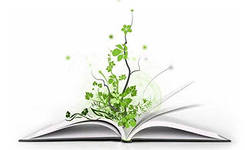 					П Л А НРаботы МО классных руководителей 5-8 классов на 2013-2014уч. год					1 заседание    -   сентябрьЗнакомство с целями и задачами воспитательной работы на 2013-2014 учебный год.                                                                     Савлохова Р.В.Утверждение плана работы МО на новый учебный год.			 									    Дзугкоева Н.В.Методические рекомендации по ВР в среднем звене.   Завуч по ВР				2 заседание   -   ноябрьОсновные направления организации сотрудничества классного руководителя с родителями.	 			  Лазарова М.С.Классный час «Восславим женщину-мать….»                 Кочиева Т.Х.Основные требования к дневнику учащихся.                  Дзугкоева Н.В.				3 заседание   - 	январьФормирование общечеловеческих ценностей у учащихся (из опыта работы)                                                       			  Гозюмова И.Г.Классный час «Спешите делать добро»                         Шотаева Л.А.Встреча с психологом школы Вазиевой Р.К.				4 заседание    -   апрельСовременные воспитательные технологии и формирование активной гражданской позиции.                                        Цаллагова М.С.Классный час							  Оказова С.В.Встреча с мед.  работником  школы			 Урумова З.                                            5 заседание   -   майАнализ работы МО классных руководителей за 2013-2014 учебный год.							Дзугкоева Н.В.Разное.